Bewonersenquête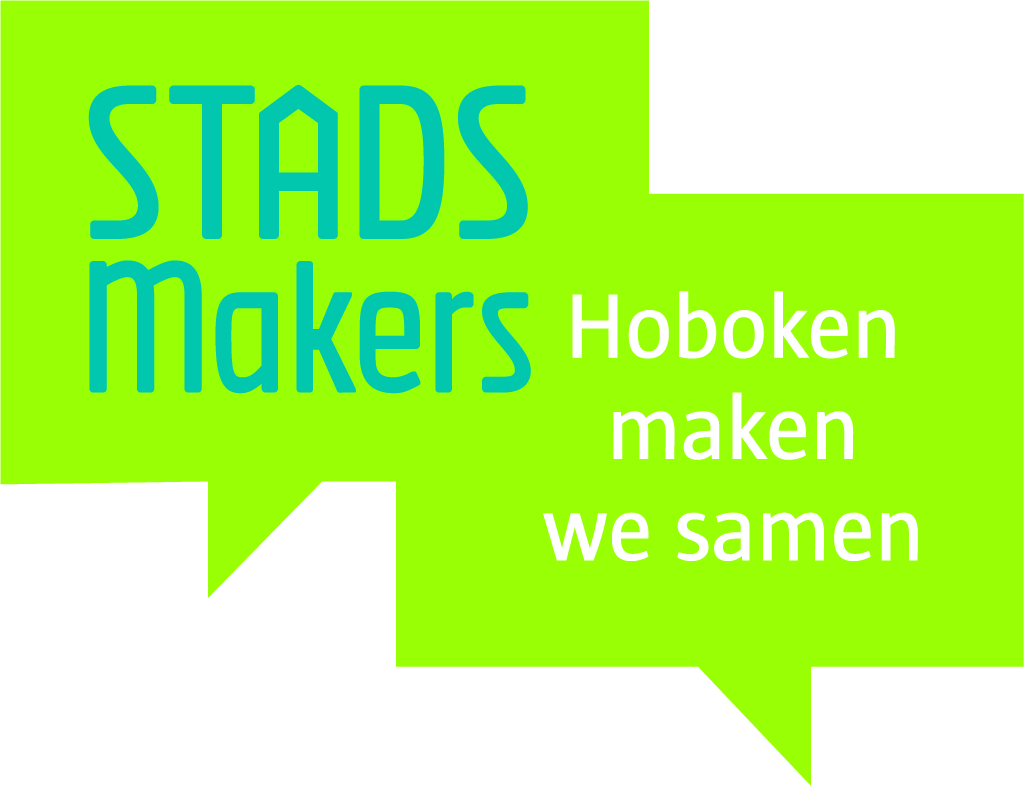 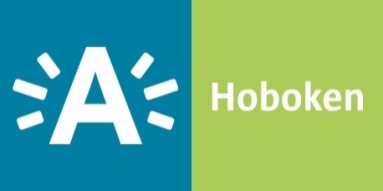 GevelbankOm ondersteuning voor de aankoop van een gevelbank aan te vragen, heb je het akkoord nodig van je aangrenzende buren.Huisnr.NaamAantal kinderen + leeftijdokéniet okéhandtekening